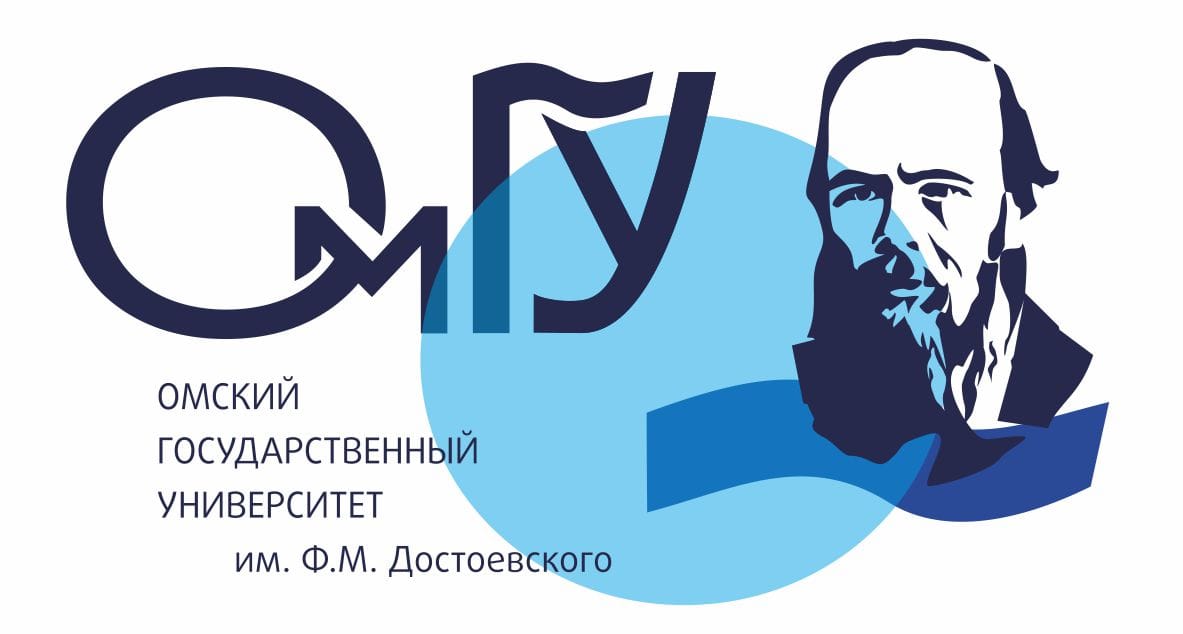 Федеральное государственное бюджетное образовательное учреждение высшего образования«Омский государственный университет им. Ф. М. Достоевского»Уважаемые коллеги!5 декабря 2020 г. пройдёт круглый стол «Святая земля и русское паломничество: прошлое и настоящее» на базе Четвертой Всероссийской научной конференции «Омские научные чтения-2020» Омского государственного университета им. Ф.М. Достоевского. Круглый стол проводится в рамках проекта №18-78-10062 «Воображаемые территории русской идентичности: случай Палестины ХІХ-ХХІ вв.», финансируемого РНФ.Организаторы круглого стола предлагают обсудить широкий круг вопросов:- русское паломничество и русское присутствие на Святой земле;- роль Императорского православного Палестинского общества (ИППО) в становлении и развитии русского паломничества на Святую землю;- отечественное палестиноведение;- Святая земля и деятельность регональных отделов ИППО;- Современное паломничество и «Новые Иерусалимы», в том числе перспективы паломнического туризма в Сибири.К участию в круглом столе приглашаются специалисты в области палестиноведения, историки Церкви и межцерковных отношений, а также представители церкви и отделений ИППО.Круглый стол пройдет в дистанционном формате: онлайн на платформе «ZOOM». Всем зарегистрированным участникам перед началом работы конференции будут высланы данные для входа на одну из платформ. Для того чтобы принять участие в работе круглого стола, до 3 декабря 2020 г. необходимо подать заявку на адрес rus.palestina_conf@mail.ru. Форма заполнения заявки прилагается к письму в Приложении. Планируется издание сборника материалов конференции, индексируемого в РИНЦ. По результатам круглого стола будут выданы сертификаты участников. Подробная программа круглого стола будет сообщена участникам позже. По всем организационным и техническим вопросам обращайтесь к Оргкомитету по адресу электронной почты rus.palestina_conf@mail.ru.  Будем рады вашему участию! 	Приложение 1ЗАЯВКАна участие в круглом столе «Святая земля и русское паломничество: прошлое и настоящее» Приложение 2Требования к оформлению статейЧетвертой Всероссийской научной конференции «Омские научные чтения – 2020»  Оргкомитет Конференции оставляет за собой право не допускать публикацию статей, оформленных не в соответствии с вышеуказанными правилами.Объем материалов до 5 страниц печатного текста.ОбразецАБСОЛЮТНОЕ И СРАВНИТЕЛЬНОЕ КОНКУРЕНТНОЕ ПРЕИМУЩЕСТВО В ТОРГОВЫХ И ПАРТНЕРСКИХ ОТНОШЕНИЯХА.А. Автор1, Б.Б. Соавтор21Организация автора, Город, Страна2Организация соавтора, Город, СтранаABSOLUT AND COMPARATIVE ADVANTAGE IN TRADE AND PARTNER RELATIONSA.A. Author1, B.B. Coauthor21Organization of the author, City, Country2Organization of the coauthor, City, CountryАннотация. Аннотация содержит основные сведения о статье. Аннотация должна содержать не более 700 знаков с пробелами. Аннотация должна содержать сведения об основных результатах работы. Аннотация не должна повторять выводы к докладу. Аннотация предоставляется на русском и английском языках.Abstract. The abstract contains basic information about the article. The abstract should contain not less than five and not more than fifteen sentences. The abstract should present information about the main results of the work. The abstract should not repeat the conclusions to the report. The abstract is prepared both in Russian and English.Ключевые слова: ключевые слова должны содержать не более пяти словосочетаний.Keywords: keywords should contain no more than five phrases.1. Общие требования. К рассмотрению принимаются доклады на русском и английском языках. Текст доклада оформляется с соблюдением следующих требований:- шрифт Times New Roman, кегль – 14 (в рисунках и таблицах – 12), цвет – черный, не допускается использование в основном тексте жирного, курсивного шрифта, подчеркиваний;- междустрочный интервал – 1,5; - формат документа – doc; docx;- все поля – 2 см; - абзац: первая строка – отступ 1,25 см, устанавливается автоматически, межстрочный интервал – полуторный, выравнивание – по ширине, переносы не ставить;- не допускается использование принудительного разрыва строк, страниц, разделов, подстрочных сносок;- ссылки на литературу по тексту, в квадратных скобках с нумерацией по порядку цитирования, в конце приводится список литературы.2. Оформление таблицПример оформления таблиц.Таблица 1. Методы оценки конкурентоспособности товара3. Оформление рисунковПример оформления рисунков.              (а) 	(б)Рис. 1. Зависимость макронапряжений в графите от температуры для параллельных (а) и перпендикулярных (б) слоев при воздействии мощного ионного пучка. Источник: [2]4. Оформление списка литературыСписок литературы формируется в порядке упоминания в тексте. Ссылки на пункты списка литературы в тексте заключаются в квадратные скобки, с указанием конкретной страницы, на которую ссылается автор [1, с. 125]. Список литературы оформляется согласно примеру, приведенному ниже.Список литературы:1. Смит А. Исследование о природе и причинах богатства народов. М.: Наука, 1962.2. Ливанова И.В. Модель и специфика международного сотрудничества сообществ и регионов Бельгии // Власть. 2010. № 4. С. 15-25.3. Красноголова Е.О. Особенности адаптации первокурсника военного вуза // Личность курсанта: психологические особенности бытия: материалы междунар. науч.-практ. конф. Краснодар: Изд-во Краснодарского ун-та, 2012. С. 104–107.4. Об экологической экспертизе: федеральный закон от 23 ноября 1995 г. № 174-ФЗ // СЗ РФ. 1995. № 48. Ст. 8502−8512.5. Министерство экономического развития Российской Федерации: сайт. [Электронный ресурс] URL: http://economy. gov.ru/minec/ (дата обращения: 02.05.2018).Конвенция ООН о правах ребенка, ратифицированная Постановлением Верховного Совета СССР от 13 июня 1990 г. № 1559-I // СПС Консультант Плюс.Приемопередающее устройство: пат. 2187888 Рос. Федерация: МПК Н 04 В 1/38, Н 04 J 13/00 / Чугаева В.И.; заявитель и патентообладатель Воронеж. науч.-исслед. ин-т связи. N 2000131736/09; заявл. 18.12.00; опубл. 20.08.02, Бюл. N 23 (II ч.).Фамилия Имя ОтчествоГородМесто работы (организация, подразделение)ДолжностьУченая степень, ученое званиеНазвание статьиЕ-mailНомер мобильного телефона для связи ОргкомитетаМетодФормулаНедостаткиДифференциальный – сравнение единичных показателей конкурентоспособности анализируемого товара с соответствующими показателями товара – базового образца.Kтi=Рi/Pi0,где Рi – величина i-го параметра показателя для исследуемого продукта;Pi0 – величина i-го параметра показателя образца базы сравнения.Устанавливает уровень конкурентоспособности по одному показателю. Не учитывает влияние каждого параметра на предпочтение потребителя при выборе товара.